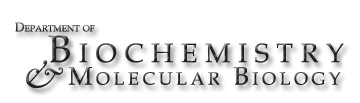 Graduate Student Laboratory Rotation Form  [BIOCH-207]Students are expected to perform 4 laboratory rotations during the first year of graduate school in the Department to gain first-hand knowledge of the research projects and techniques used. Rotations should be completed in two semesters after matriculation. These rotations constitute the requirements for credit in Introduction to Special Methods of Research (BIOCH 207) for the first two semesters. While the primary objective of the laboratory rotations is to introduce you to specialized procedures, it will also aid you in selecting a Major Professor. It is thus expected that one of the rotations will be through the laboratory of the Major Professor. Rotating students are expected to be in the lab when not in class during standard working hours and as necessary.Student Name _____________________________Mentor Name Dates of RotationRotation 1______________________Rotation 2______________________Rotation 3_______________________Rotation 4_______________________Present in Bulleted Format (3-5 bullets)List the skills/techniques learnt during rotation period (e.g. cell culture, histology, microscopy, immunoblotting, RT-PCR, ELISA, blood clotting assays).Identify specific activities students attended and/or participated during the rotation period (e.g., attended/participated in seminars (WIP, journal club) organized by the department).3. Identify the methods of data collection, analysis, and recording (e.g. image analysis software, statistical analysis, Graphics, maintaining lab notebook).4. Other expectations of the mentor for the student (e.g., learn appropriate laboratory rules and regulations, write a short research report on a rotation research project (250 words).Student Signature ____________________________ Date ______________________Mentor Signature ____________________________ Date ______________________